29th May 2020Dear Parents,Details regarding the wider reopening of school from 1st JuneFollowing the Prime Minister’s announcement yesterday evening that schools are able to open to Nursery, Reception, Year 1 and Year 6 from next week, I am writing to you to outline how we are planning for this to happen at Tame Valley.Week 1, beginning 1st June: Monday – School closed to children Tuesday – Nursery, Reception, Year 1 and Year 6 children who have confirmed that they will be returning to attend.Wednesday – School closed to children Thursday – Nursery, Reception, Year 1 and Year 6 children who have confirmed that they will be returning to attend.Friday – School closed to childrenWeeks 2 – 4, beginning 8th June, 15th June and 22nd June:Monday – Thursday – Nursery, Reception, Year 1 and Year 6 children who have confirmed that they will be returning to attend. Friday – School closed to childrenNursery childrenChildren will be dropped off and collected from the Nursery gate at the side of the school. Children will need to be dropped off at 8.45am and collected at 12.00pm from the same place.Reception childrenChildren will be dropped off and collected from the main playground gate at the side of the school. Children will need to be dropped off at 9.00am and collected at 3.15pm from the same place.Year 1Children will be dropped off and collected from the pedestrian gate at the front of the school. Children will need to be dropped off at 9.00am and collected at 3.15pm from the same place.	Year 6Children will be dropped off and collected from the vehicle gate at the front of the school. This will be closed to vehicles at these times to ensure safety. Children will need to be dropped off at 8.45am and collected at 3.00pm from the same place.As I am sure you will appreciate, this is a very unique situation that we find ourselves in. While we are very much looking forward to welcoming children back to school, as we have missed them terribly, we must continue to make sure that we do this as safely as possible. We will, at some point, also need to prepare for opening to more children from the other year groups. Therefore, these plans may well change. They will be reviewed on an ongoing basis and you will be updated as soon as possible if any alterations to arrangements are required.Please be reminded that if parents have chosen not to send their child / children back to school yet, we will require notice no later than the Thursday the preceeding week if a place is required in the following week. Thank you once again for your support for the school at this incredibly difficult time.Very best wishes,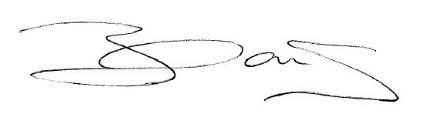 Miss C NockHeadteacher 